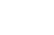 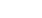 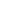 OpinionDevelopment of Korea-Japan Liner Shipping Routes and Growth of Korean Shipping IndustryChallenges and Future Directions for Fisheries Co-management in KoreaNew Maritime Business Opportunities of USAOcean PolicyThe legal institutions requireimprovement to nurture the fishery equipment industryResearch FindingsMeasures to Re-defineFunctions of Free Trade Zone According to Changes in Foreign Investment FactorsA Study on Measures to Develop Port Regions Leading the Global Age of OceanResearch ProjectsKMI News & Events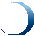 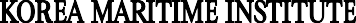 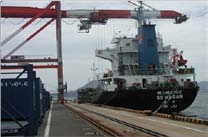 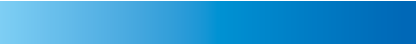 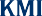 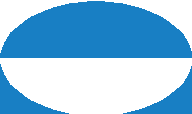 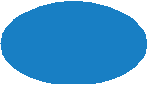 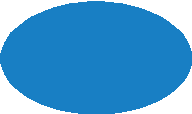 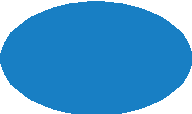 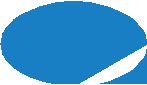 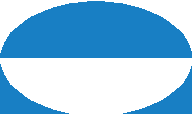 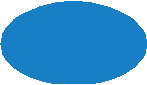 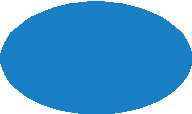 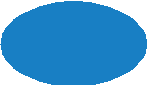 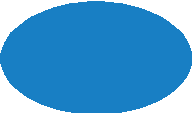 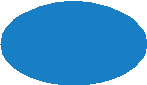 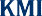 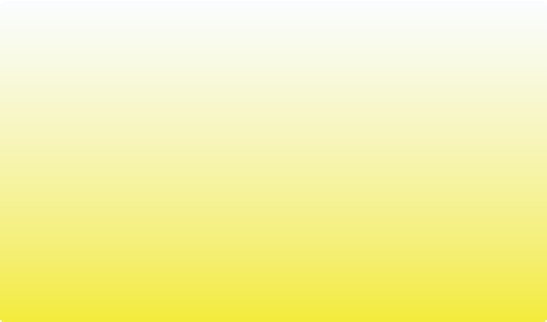 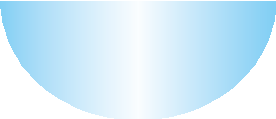 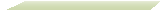 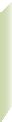 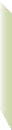 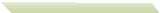 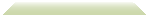 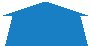 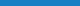 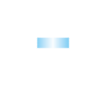 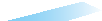 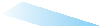 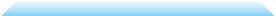 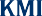 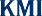 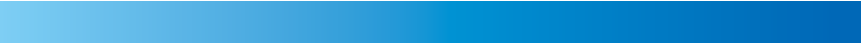 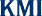 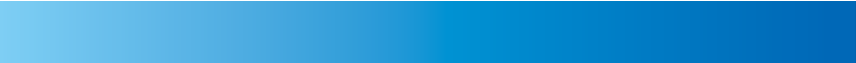 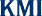 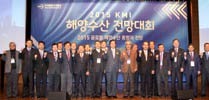 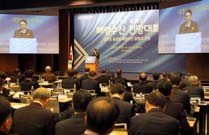 Development of Korea-Japan Liner Shipping Routes and Growth of Korean Shipping IndustryBackground	routes in order to transport Korea-Japan trade   cargoes and feeder cargoes.Korea-Japan shipping routes have been roots of  Korea'socean shipping industry and have provided the base of port,  <Table 1> Korea-Japan Liner Shipping Routes (December 1971)shipbuilding, shipping and port related industries. These shipping routes, most contiguous geographically to Japan, have been the backbone of the Korean shipping industry except the closure of trade during 1959 to 1961.Development Korea-Japan Liner Shipping RoutesJapan was the biggest trading partner with Korea during the 1960s and the 1970s and provided many business opportunities to the Korean shipping industry. Trade volume with Japan constituted 60% in 1965 and gradually decreased to around 40% in 1975 and 17% in 1980. However, in the 1960s, Korea-Japan shipping route was the largest one(Korea Ship-owners Association, 1978).Data: Korea Shipping Gazette(1971)The introduction of containership by Korean shippingcompanies started in  the Korea-Japan  shipping routes.	Busan port began to introduce mother vessels since the Through Korea-Japan liner shipping, ports of two opening of a container terminal in 1979 and was able to countries have been connected closely and mutually. gradually strengthen its status in the North-east Asia. Korean import-export cargoes had been largely Furthermore, Busan port began to transport foreign transshipped through Japanese hub ports from the 1970s to   transshipment cargoes in the 1980s and could establish    the 1980s. From the late 1980s, Busan port gained wide feedering networks with regional ports of Japan and international competitiveness and began to play as a China. However, entering into the 2000s, Busan port met collecting port of transshipment cargoes. Furthermore due      new challenges with rapid growth of Chinese ports since   to joint operations of the Korean shipping companies, hub       the  1990s.functions of Busan port have been strengthened thanks toclose and wide networking with Japan's regional ports.	<Figure 1> Container Vessel in Korea-Japan Liner RoutesJapan's Kobe port expanded operations of containerships of Korea-Japan liner shipping routes since the opening of its container terminal in 1969. With the operation of containerships linking to Kobe port, containerships began to regularly call on Busan port, liner shipping routes were reorganized into two patterns, Korea-Japan trade and feeder services connecting to third countries through Kobe port. For feeder services, small containerships were operated, which could collect enough export-import cargoes and in the early 1970s containerships were intensively put into operation in Korea-Japan shipping3. Contribution to Growth of Korean Shipping     and expand shipping fleet, thanks to the Korean government'sIndustry	protectionist shipping policy.Through the operation of Korea-Japan shipping routes,	The dynamic changes of Busan port during the 1970s Korean shipping companies could accumulate shipping and the 2000s show close mutual relationships among trade management knowhow and began to diversify business volume, shipping fleet, port throughput and port status. In activities and shipping networks. In the early 1970s, the this context, considering the observation of developments introduction period of container shipping, main ships of of Korea-Japan shipping routes and port networks, we may Korea-Japan trade routes were traditional cargo ships. The imply some suggestions to predict the Korean shipping introduction of protection policy of national shipping  industry and port status in the 21st century.companies in the 1970s helped small Korean   shippingfirms to significantly strengthen  competitiveness and	Contact informationaccumulate  business  management  experience  and	Park, Yong-Anknowhow.  In  Korea-Japan  trade  routes, Korean shipping	E-mail: yapark@kmi.re.krcompanies could succeed to introduce container shippingChallenges and Future Directions for Fisheries Co-management in KoreaKorea's fisheries co-management(so-called Ja-Yul- governments, fisheries offices, the Korea Fisheries Association, Gwan-Ri Fishery) aims to promote sustainable fisheries cooperatives and the National Fisheries Research development of the fisheries industry and the increase in        & Development Institute, NFRDI.the fishermen's income through autonomous regulationson f isheries management and cooperation-based		First of all, fisheries co-management communities compliance with the regulations.Korea introduced the organize a committee, establish regulations, apply the fisheries co-management system in 2001 as government- regulations to the participants and carry out activities such led regulations and management programs were proved to   as fishing grounds management, implementation of be ineffective and it was difficult to resolve issues such as business improvement plans and f isheries order over-fishing, decreasing catch volume and fiercer maintenance. The Ministry of Oceans and Fisheries competition and disorder in the industry.	establishes framework plans for fisheries co-management,provides administrative and financial supports, The fisheries co-management systemof Korea showed	supervisespromotion measures such as incentives and remarkable achievements over the last 15 years. When the		improves co-management system by improving the system pilot project started in 2001, merely 63 communities		components and modifying related laws and regulations. participated in the program. Due to the government's		Local governments check program progresses and promote strong will and fishermen's active cooperation, the number		outstanding communities. NFRDI identifies the fisheries of participating communities increased to 1,039 by 2013.		resources of the fisheries co-management areas along with During the same period, the number of participating		its technical guidance. Fisheries offices deploy responsible fishermen increased from 5,107 to 67,687. Along with		experts, check program progresses, provide close increasing participation, the program also   increasedthe		guidance and management and evaluate participant’s income of fishermen and raised fishermen’s awareness		achievements. The Korea Fisheries Association runs a about responsible fisheries.		co-management program office, carries out fact-finding surveys, and provides training and dispute mediationCurrently, the program is co-operated by various among communities. Fisheries cooperatives evaluate participating bodies and fishing communities; the entities participating communities' co-management activities and includethe Ministry of Oceans and Fisheries, local  provide related training and promotion policies.<Figure 1>   Fisheries co-management implementation  structureMinistry of Oceans and Fisheries-Establish basic plansFisheries offices	-Secure budget	Local-support fostering measures	governments-Allocate responsibleexpert	-Check implementation status-Report progress	-Promote co-management activities-Check implementation	-Select outstanding communities statusCo-management  communities-Organize a Co-management committee-Establish Co-management regulations-Carry out Co-management activitiesKFA	NFRDI-Operate the business	-Investigate fisheries resources office	-Provide technical guidance-Provide training andresolve conflicts	-Support training and promotionFisheries coopsOver the past 15 years, fisheries co-management in Co-management Fostering Act" this year since the current Korea succeeded in attracting active engagement of the law related to fisheries co-management faces limitations of local communities. However, fishermen and related experts supporting participating communities. The current law reviewed that the program requires qualitative growth. In focuses only on the management of fisheries resources and addition, as the number of participating communities and has difficulty in supporting the participating communities fishermen increase rapidly, people outside the fisheries and expanding the co-management movement to "New sector ask for achievement assessment of the participants   Fishing Village Movement."introduction  of systematic  and evaluation-based  promotionpolicies.		In addition, fishermen and fisheries experts have criticized the contents and quality of  participantHowever, Korea hasnot conducted a performance educationsince the education is not systematic and lowers evaluation on a regular basisand therefore does not have the efficiency of the program, itself. Lack of systematic  basic statistics required for the establishment of reasonable   education programs and  materials will discourage   and timely policies. Due to the lack of basic data, the participants from participating in the program and government has difficulty in identifying problems of the decrease fishermen's awareness of the program. Therefore,   five different types of participants(fishing villages, fishing it is necessary to maximize the efficiency of the program vessel communities, aquaculture communities, inland and support programs along with diversified education fisheries communities and complex fisheries communities)   programs and materials according to the features of the    and setting up customized supportive policies for each fisheries co-management types and developing the type- community type. Therefore, the government currently       specific education   programs.carries out a pilot survey to evaluateparticipant performancesand plan to use the survey result for the approval of the Statistics Korea in 2015.The government also plans to introduce the "Fisheries<Figure  2> Future  directions  for fisheries  co-management in KoreaAchieve sustainable fisheries and improve fishermen's income through the new fishing village movementMake surveymanual and		Legislate	Provide community conduct pilot	"Fisheries Co-		type basedsurvey	management	educationFostering Act"Contact Information Lee, JungsamE-mail: jlee8793@kmi.re.krNew Maritime Business Opportunities of USAThe West Coast ports in the U.S. recently witnessed  authorities and stakeholders should be able to avoid   cargo containers sitting idle and a back-log of over 30 gridlocks or bottlenecks in maritime business services that container vessels anchored outside of the port areas. eventually would plague the US economy and related Although a tentative labor deal was reached between a       industries as a  whole.union of longshoremen and a group of terminal operatorsmediated by the US government after many   months, this		Ever since the Emma Maersk launched in 2006, ultra- continued disruptions to trans-Pacific trade resulted in    large container ships are on the rise and continuing to      great losses with export and import cargoes and port become bigger. The United States of America is in a great revenues. It is still widely felt that, to clear the current position to lead and spur maritime business activities taking backlog of cargo containers and to fully restore all port account of emerging changes in logistics and supply chains. operations, it would take many months to come.	North America’s “shale gas revolution” will have a ripple effectand change maritime business spectrums. Several American Therefore it is welcomed news that the US government	and Canadian LNG terminals are being built to ship LNG decisively intervened in the ongoing talks between the		across the Pacific and via the Panama Canal. Further, it is International Longshore and Warehouse Union and Pacific		under discussion that LNG will be used as a ship fuel for Maritime Association and helped them to strike an accord.		container vessels. Thus, bunkering infrastructure needs to beThe disruptions and cargo backups at the ports have	built at container terminals or ports. affected businesses from automakers, retailers, exportersand so forth across the country. During the dispute, many	The Panama Canal, historically and commercially very shipping companies had to divert to Canadian or Mexican related to the US, is currently under a massive infrastructure ports or resort to air services. It is estimated that the West expansion project in order to accommodate much larger Coast ports handle nearly half of all US maritime trade and ships and increase traffic capacity. The project is expected more than 70 percent of the country's Asian imports. These to open in the first quarter of 2016. This would change the labor-management disputes with structural issues existing   global shipping and maritime business patterns. These at the ports could cause or contribute to potential logistics changes in nature and dynamics would impact on disruptions in supply chains or port shut downs. Relevant     infrastructure requirements and management strategies.With the advent of  larger ships with   increased inter-	secure seamless transport or intermodal logistics in supply oceanic cargo traffic, American maritime  and logistics	chain management. These concerted efforts  will boost business is at the epicenter of changes.	productivity and efficiency of American maritime business. The Unites States as a close trade and business partner   ofFurther up north in the Arctic, new shipping routes are Korea exerts significant influence on shipping and opening up. As sea ice significantly melts away as the maritime industries that Korea is heavily dependent on and Arctic is warming up quickly, newly explored maritime involved in. Keeping up with adequate investment on transportation in the Arctic and facilitation of trades in equipment, terminal expansion and personnel training, Alaska by connecting it with the Arctic is going to be Korea should also continue and expand its capacity and implemented under the Chairmanship of the US in the contribution in facilitating global trades. If there are any Arctic Council beginning this April. As shipping to and common interests and cooperative opportunities, both from the United States increases, potential congestion or Korea and the US need to take a win-win approach towards tensions at ports would create disruptive repercussions in  attaining mutual benefits and goals in expanding the industry. As ongoing changes and new developments partnerships in shipping and maritime ventures including come to light, any uncertainty surrounding infrastructure  new developments in the Arctic transportation.investment and planning would also undermine Americancompetitiveness  in maritime business.	Contact informationChoe Yung-sokRelevant  funding  and  policy  support  is necessary to	E-mail:  yschoe@kmi.re.krOCEAN POLICYThe legal institutions requireimprovement to nurture the fishery equipment industry.Recently, Korean fishery industry has experienced various poor customer service of the domestic producers. Therefore, internal and external changes. First of all, the rapid decrease   the industry workers are exposed to safety accidents and     and aging in the fisheries population have caused continuous   shoulder a burden of increasing management cost as they   labor shortage issues. And the FTA  agreements between         use second-hand machinery or substitute equipment.Korea and many different countries around the world rapidlyand continuously increased the import of fisheries and related		Second, no sufficient policies are implemented to address products. Moreover, the increase in the global fish the increasing demands for automation and mechanization. consumption expanded the investment in aquaculture.	Third, the suppliers of the fishery equipment lost the battlewith the emerging Chinese makers for poor management These changes bring about a new transition to the fishery	conditions. Fourth, the  industry has  been lack  of a equipment industry, a leading rear industry of  the fishery		comprehensive policies and institutions for R&D investment,industry. The automation and mechanization against aging	producer support system and demands promotion policy. population and labor shortage, development of importsubstitution and the ICT-convergence   of aquaculture		Therefore, the legal institutions should be  improved to equipment  should be urgently  addressed in order  to foster     nurture the fishery equipment industry. The related polices also the fishery equipment industry.	should be developed based on the legal institutions.According  to  a  survey  on  fishermen and fishery	Contact informationequipment producers, the followings are pointed   as the	Seonhee Eomindustry issues. First, users of the fishery equipment  are not	E-mail:  sheom@kmi.re.krsatisfied with the poorequipment quality, high prices andMeasures to Re-defineFunctions of Free Trade Zone According to Changes in Foreign Investment Factors1. Purposesresearch is to establish a foundation to increase nationalIt aims to suggest the measures to re-define functions of	wealth and employment. free trade zones and improve institutions based on adetailed analysis on changing foreign investment patterns       2. Methodologies and Featuresaccording to the recent change in the global economicenvironment. It aims to increase global  competitiveness of	1) Methodologies Korea’s free trade zones. The ultimate objective of the<Table>  Characteristics  of the Methodologies2) Features	3. ResultsThe study mainly focuses on port type free trade zonesamong three major types that are industrial complex type, port	1) Summary type and airport type. However, it was hard to classify relatedlaws and regulations and institutions and the access to related    Among the four major purposes for free trade zones in data was restricted. Therefore, the study was expanded to include Korea, foreign investment attraction, trade promotion and industrial complex type andairport type uponits necessity.	facilitation of international logistics are considered to beachieved well above the certain level. However, it requires The current status and features of Korea’s free trade zones	time to see the purpose of regional development as it waswere analyzed and the current situations of the free trade zones	recently introduced. were evaluated according to its purposes. And the changes in theglobal conditions and its influence on the free trade zones were		China has continued to introduce  new institutions, reviewed. In addition, information and opinions were exchanged	keeping up the changing conditions. It opened Shanghai through overseas case study and small-scale expert seminars.	Pilot Free Trade Zone in 2013 following Bonded Area Based on the result, the measures to improve free trade zone	(1999), Foreign Trade Zone (2000), Bonded Logistics Zone systems were proposed.	(2003) and Bonded Port (2005). Unlike the free trade zones in Korea, that restrict business types, it’s relatively free forservice business to move in the free trade zones in China.	and export ratio and to give preferential treatment to small-and medium-sized company tenants.Korea’s free trade area systems do not keep up withthe  global  environment.  The  governance structure and		And it is necessary to revise the free trade zone   law and similar systems are duplicated and mixed and   conflict with	system, newly enact integrated  laws on  foreign investment customs laws. Such issues require solutions. Among existing	attraction, analyze  riffle effects of   foreign investment functions of the free trade zones, the two functions with high	attraction,  establish  standardized  evaluation  index  and possibility of conflict, strengthening of trade   function and	statistics for  added values of  the free trade   zones and regional development, should be separated and re-aligned to	improve governance and management,  operation systems. properly operate free trade zones in Korea.At the same time, it is necessary to promote best practices, The  dualized institutional structure is   suggested as	develop and strengthen free trade    zone-related business follows. The zones with high connectivity with  global value		models, establish systematic business attraction strategieschains and frequent foreign investments such as the capital	and establish growth foundation for sustainable investment. area, southeast area and central area are selected as leadingregions (First-Class Free Trade  Zone). The areas   with a	2) Policy contribution bigger local development function such as Gangwon   areaand Jeonbuk area is separated as a special area (Second-Class		It presents the direction and measures to improve Korea’s Free Trade Zone).	free trade zone systemThe institutions that should be newly   introduced or	3) Expected benefits enacted in the leading areas are as follows. It is necessaryto improve  the business environment-related  institutions,   It is expected that the purpose and intention of introducing    which include introduction of cluster support and the free trade zone system is realized through improvement promotion system, post-evaluation support system, efficient      of  Korea’s  free  trade  zone  move-in  related  systems  and management and operation of foreign investment committee management and operationmeasures. It will increase and transition of move-in methods, reduction of inventory      competitiveness of Korea’s free trade zones and facilitate foreign management obligations, simplification  of  export  and investment attraction. It will solidify a foundation to create  import declaration process and mitigation of access control.           national wealth and employment.The  following  are  the  policy direction  proposals for the	Contact Informationspecial areas. It is necessary to increase incentives  to free	Sung-woo Leetrade  zones,  relax  the  regulations  on move-in  qualifications	E-mail: waterfront@kmi.re.krA Study on Measures to Develop Port Regions Leading the Global Age of Ocean1. Purposes		It aims to address intensifying conflicts   between ports and cities. It is conducted to suggest stepwise   policyEconomic development and advancement of industrial improvement and long-term action plans; which include structure create high added values in the port logistics institutional improvement within the current laws and functions. Advanced national economy stretches function    regulations, enactment and utilization of new laws and of city, which accelerates conflicts between ports and cities. regulations and visions and action plans for the Such issues are addressed as the importance of the marine development of the port areas.industry has been highlighted. The study aims to  suggestthe measures  to improve  the port and    neighboring regions	2. Methodologies and Featuresthat fulfill the demands of creating high added-value   portspaces.	1) Methodologies2) Features	– Implementation methods: zoning and  district designation and development for stepwise and effective   development,The study analyzes limitation in space integration between	role assignment by business area among government, port-oriented re-development projects and urban planning	municipalities, private and public corporation and the and the necessity of future-oriented port and surroundings	establishment of the third sector, etc.development through legal standards and overseas cases. – Decision –making: centralized (Australia), decentralized Based on the analysis, it presents the measures  to improve	(Japan  and Germany)  decision-making: establishment of related institutions and new, integrated development plans.	the decision-making system fitting each characteristics– Space structure design: designation and development of The existing researches have limitations that they are based	the whole land area by function after land reclamation andon the idea that it is important to integrate port planning and	improvement of landscape from port to city urban planning and therefore they ought to be in harmoniousdevelopment. The study differentiates itself from other     • Port area advancement vision and execution strategyresearches as it suggests specific ideas of  institutionaldevelopment  for comprehensive  policy implementations and	– Vision: the creative port space where logistics, people and specific draft laws and regulations for enactment.		economy comes all together to create future added value.–  Vision  implementation  standards initiative3. Results①  Future-orientation and leadership1) Summary② Pursuit of integration and efficiencyTo develop a port advancement model through the    reviewon the advanced overseas cases (Japan,   Australia and	③ Pursuit of harmony and balance Germany).– Macro-action plansLegal foundation for policy execution:  integrateddevelopment through enactment of new laws and	①    Spacefunctionre-arrangementofportsandsurroundingareas regulationsPolicy execution body: policy execution through	② Connectivity optimization of ports andsurrounding areas establishment of an individual middle-level executionbody (public corporation, public organization  and public-	③   Comprehensive environmental improvement (human private joint organization)		and  material-based environmental improvement)④ Landscaping improvement from the perspective of	(the specific ratio of thetotal cost supported   by the port (improvement direction:port→city)	government, municipalities, etc. shall be clearly   stipulatedin the laws and regulations)⑤ Construction of waterfront space and facilities	– To designate development districts and  establish stepwise (conceptual expansion of urban living)		development system2) Policy contribution⑥ Securement of leisure space (increasing tourism andleisure added values in the advanced port and		It presents new paradigm for the development of ports surrounding areas)	and surrounding area including port re-development and makes a policy contribution to establishment of integratedTo suggest policy execution alternatives to advance	policy  execution  direction. port areas3) Expected benefitsEnactment  and enforcement  of new laws and  regulations(new laws and regulations (draft), enforcement ordinance		It will establish a foundation for the policy execution and the full text of enforcement regulations attached to the that can promote integrated development of ports and report)	surrounding areas and to develop a high added value portRevision of existing laws and regulations: enactment of structure. It will also address conflicts among ports and port re-development execution guidance, introduction of cities and enhance brand values of port and cities (long- the total cost settlement regulations, etc.	term riffle effects to national economy and local economy).Establishment  of mid- and long-term basic plan   for port	It will present a vision to establish a global   leading marine development (draft)	and port city. It can establish the policies to create    newEstablishment of  conflict adjustment body  for the	added values at port areas. advancement of the port areaEstablishment  of  a fund  and  special  accounts for effective	Contact Informationfinancing  or  enactment  of  the  financial support system		Lee, Jong-Phil E-mail: jplee@kmi.re.krRESEARCH PROJECTSTechnology development for  low  carbon automation	• A study on ocean and fisheries industry   categorizationcontainer terminals	system and statistical foundationDesignation and  management of  coastal erosion	• Strategies for Arctic Ocean and Fareast Russia logisticsmanagement zone	linkageA study on international cooperation and overseas	• Coastal basic analysisadvancement to address  coastal disasters	• Impacts of Korea-China-Japan FTAs on fisheries sectorExploration of 2014 maritime and fisheries ODA projects	and  responsive  measuresA review on total port load system and   economic validity	• Integrated  export  certification and  national brandof new target ports	developmentA review on economic validity and financial  soundness of	• Development of national fishing ground usage models  andport logistics (Philippines port development)	present condition investigationAn analysis on SOI of convention on biological diversity	• 2014 national transportation surveys and DB establishmentA study on regulation costs according to   total regulation	• 2014 consigned operation of shipping, port  logisticscost management	information center homepageCertification of good logistics warehouses in port area	based  on  China-North  Korea  cooperationThe 1st study on unification preparation (shipping	• An In-depth analysis on responsive measures prepared forindustry)	TPP participation2014 Entrusted operation of shipping demand prediction	• Pilot supply and demand forecast under changingcenter	environment and institutional improvementsProvision of the Regional Study on Efficient and Effective	• Implementation plans for 'Beautiful Busan Port'Logistics Information System for the UNESCAP	• A survey on promising fisheries export items to ChinaOperation  of  private-government-industry-university	• Impacts of radioactivity on fisheries and radio    activityconference at Ulsan coast and the Gwangyang Bay	pollution casesA validity study on international cruise tourism and master	• Development of EBSA national report on  biodiversityplan establishment	conventionNational contest on knowledge sharing for fishermen	• An estimation of social costs of maritime accidentsDevelopment of marine safety index and validity of hands-	• A study to promote  cooperative relation  among  Northeaston experience facilities	Asian portsA consulting project on 2014 Ongjin-gun Fisheries Mutual	• A study on maritime and fisheries future vision establishmentLogistics	• A study on improvement and promotion of towage systemPreparation for bilateral and multilateral   shipping service	• Comprehensive plan  on  marina port development  innegotiation, incl. Korea-China FTA	Choongchungnam-do2014 operation of international logistics analysis center	• Estimation of adequate investment in port infrastructureA study on abalone processing industry   and processed	and  policy directionproducts	• Institutional improvements to vitalize marine leisureRegional model development for access  to biological	activitiesresources and benefit sharing	• Domestic supplementary measures for fisheries FTAsFisheries export market development before Korea-China FTA	• Improvement measures for port modernization fundPilot projects on fisheries observation	operation  systemA  validity analysis on  Boryong multifunctional	• Coastal water in-depth investigation (basic research  fordevelopment and basic plan	systematic management of coastal line)2014 Yeosu International Academy Project	• Impacts of Korea-Australia, Korea-Canada and Korea-New2014 implementation  of total  pollution  load management	Zealand  FTAssystem on the Masan Bay special management water	• Basic design for marina port base: utilization of marinaImprovement of search and rescue under ocean disaster	port for marine  tourism2014 analysis on actual condition of   beaches and	• Strategies and tasks for Ulju ocean industry developmentmanagement types	• A validity study on North Sea Wall construction (DonghaeA study on environmental standard establishment for each	port 3 stage project)water	• 3-1 stage project on shipping market network constructionFollow-up measures for Arctic Policy Master Plan	• Functional relocation of Incheon port and employment    ofA study on Eurasia intermodal transportation/logistics	dock workersnetworks building	• Development of unified cargo handling equipment for  lessSpecial categorization of fisheries industry and statistics	time  consumption  of  cargo vehiclesanalysis	• Case studies on city planning against coastal erosion    andPolar  sea utilization  measures  through analyses on major	maintenance    directionnations' arctic policies	• A validity study on 7 terminal developments (74 berths) atImprovement on strategic environmental effect evaluation	Gunsan portsystem	• Port redevelopment at dredged soil landfill at   Myodo,Global network building to strengthen maritime territory,	Gwangyang portincl. continental shelf	• A  study on  conservation of  2013 marine life underA study on definition and scope of fishing  villages for	protectioncomprehensive fishing village development	• A study on maritime and fisheries ODA intl.conferenceStrategies to enter logistics market in Northeast   China:Major Activities conducted in	Major Activities planned in January, 2015	February, 20151. 2015 1st China Logistics Workshop	1. 2015 Busan KMI Maritime & Fisheries Outlook- Time / Place: January 29 / Chinese    Studies Center	ConferenceConference Hall	- Time / Place: February 10 (13:30~17:00)/ Busan City- Major  Contents: The ways to  enter   the Northeast	Hall Int'l Conference HallLogistics  Market  through Sino-North Korean	- Topics: Global maritime and fisheries outlook and cooperation		trend in 20152. Korea-China FTA Utilization Forum	-  Co-organized  and  hosted  by  KMI,  Busan MetropolitanGovernment- Time / Place: January 21/ Shanghai HotelTopic:  How  to  enter  the  service  investment  sector	2. Distribution of 'Ocean Story', 2014 High Schoolincluding  finance  and  insurance  and China's logistics	and General Marine Textbookand fishery market- Distributed at maritime education pilot school librariesCo-organized by  KMI and  Korea  Institute for	and national libraries in Korea International Economic Policy3. 2015 KMI Maritime & Fisheries Outlook	3. 2015 Joint Media ReportConference	- Future Food Report - Find from the Ocean (Joongang- Time / Place: January 7 (09:30~18:00)/ Korea Chamber	Daily / JTBC)of Commerce & Industry	- Ocean Creates Jobs. (News 1)Topic: Global maritime and fisheries outlook and trend	- Smart Era, ICT Meets Ocean. (YTN) in 2015Hosted by KMI※ Notice KMI will relocate to the new office building in Yeongdo-gu, Busan Metropolitan City on March 2nd, 2015. In the Ocean Capital of Korea, KMI will continue to contribute to the nation and the whole humanity by fulfilling its missions as one of the world's best ocean policy research institute. We ask for your invariable interest and affection.PublisherKim, Sung Gwi - President, Korea Maritime InstituteEditor-in-ChiefChoi, Jae Sun - Director General, Planning & Coordination DivisionEditorial BoardMok, Jin Yong - Director General, Marine Policy Research DivisionJoung, Myung Saeng - Director General, Fisheries Policy Research Division Kim, Woo Ho - Director General, Maritime Industry & Safety Research Division Jun, Chan Young - Director General, Port Research DivisionKim, Jong Deog - Director General, Strategy Research DivisionSecretarySong, Wonkeun - Planning & Coordination Division Jang, Hye Young - Planning & Coordination DivisionContact InformationAddress: 21F KBS Media Center Bldg., #45, Maebongsanro, Mapo-gu, Seoul, 121-915, KoreaTel: +82-2-2105-2700Fax: +82-2-2105-2800Email: jschoi@kmi.re.kr, wksong7@kmi.re.kr